锡林郭勒盟建设工程施工图审查中心有限公司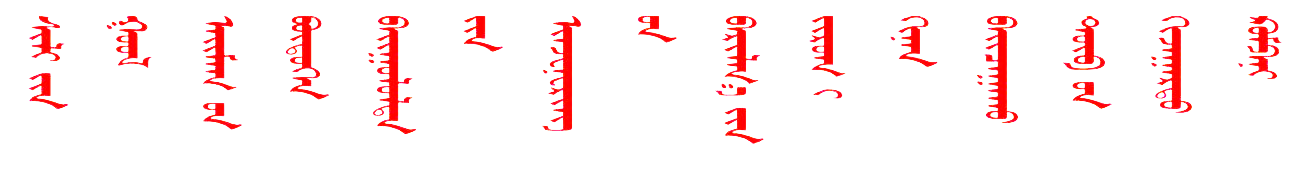 询价函各参询单位：经锡林郭勒盟建设工程施工图审查中心有限公司决定，公司以询价方式面向社会诚邀技术培训类服务单位承办锡林郭勒盟建设工程施工图审查中心有限公司消防法规、法条培训事宜，欢迎符合资格条件的、且能够提供本项目所需的服务单位参与询价。请参与该询价事项的单位根据依据要求进行报价，经确认无误后将企业营业执照（复印件加盖公章）、法人、资质证明材料通过以下任一方式提供给锡林郭勒盟建设工程施工图审查中心有限公司，我公司将组织有关部门和人员对参与报价的单位进行综合评判后最终确认采购单位。询价截至日2023年7月22日下午5时整。联系人：塔林夫联系电话：0479-8108806       联系电话：15647975567Email:ximengshentu@163.com联系地址：锡林浩特市阿巴嘎街17号锡盟住建局五楼507室锡林郭勒盟建设工程施工图审查中心有限公司                  2023年7月20日印发